اشتایرمارک واکسن میزند!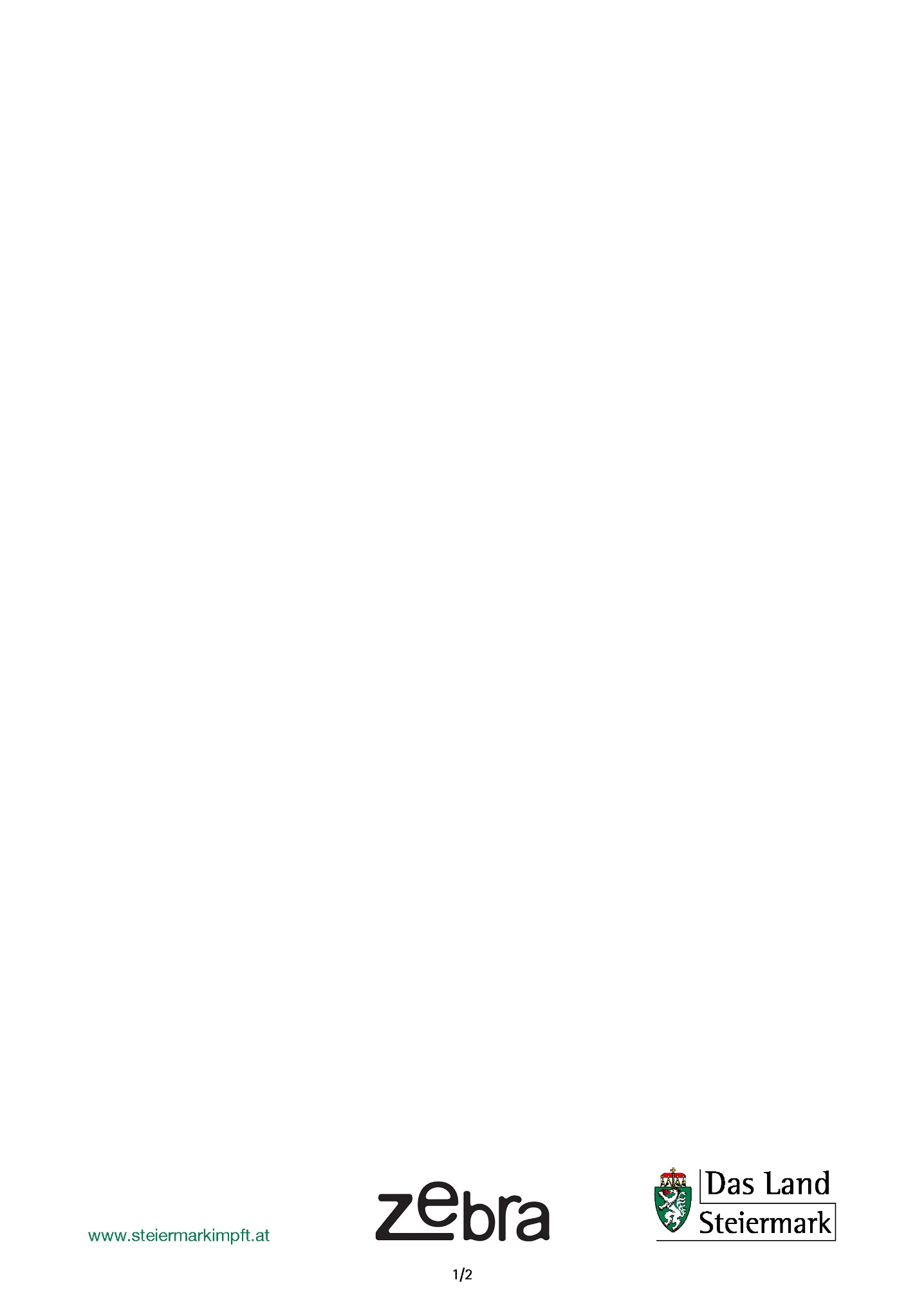 چرا بهتر است واکسن بزنید؟واکسن شما را از ابتلای شدید به ویروس کووید-۱۹ محافظت میکند. واکسن چگونه عمل میکند؟بدن از طریق واکسن آنتی بادی تولید میکند. این آنتی بادی به بدن در مقابل ابتلای شدید به کرونا کمک میکند. همه واکسن ها فاقد ویروس هستند. ( ویروس سارس-کوو۲)آیا واکسن بی خطر است؟بله. بی خطر بودن واکسن تست شده و به تایید آژانس دارویی اروپا رسیده است. واکسن همچنین برای بیماران مبتلا به دیابت، فشار خون بالا، بیماری قلبی و آسم بی خطر است. آیا با وجود حساسیت میتوانید واکسن بزنید؟برای مطمئن شدن از امکان دریافت واکسن، کارکنان بخش سلامتی لیست مواد تشکیل دهنده واکسن را با شما مرور خواهند کرد. واکسن کووید-۱۹ حاوی تخم مرغ، ژلاتین، مواد نگهدارنده و آنتی بیوتیک نیست. شما قبلا به کرونا مبتلا شده اید. آیا با این وجود به واکسن نیاز دارید؟بله، امنیت ایجاد شده از مبتلا به کرونا فقط برای مدت مشخصی از شما محافظت میکند. شما میتوانید مجددا به کرونا مبتلا شوید. بهتر است که واکسن بزنید تا  محافظت شوید. آیا واکسن عوارض جانبی دارد؟عوارض جانبی احتمالی: درد یا قرمزی در ناحیه تزریق، سردرد، تب و یا گرفتگی عضلات. اینها واکنشهای معمول اما طبیعی هستند. این واکنشها معمولا بعد از چند روز از بین میروند. پس از تزریق شما همچنان ۱۵ دقیقه تحت نظارت پرسنل بهداشتی خواهید بود. آیا تزریق واکسن اجباری است؟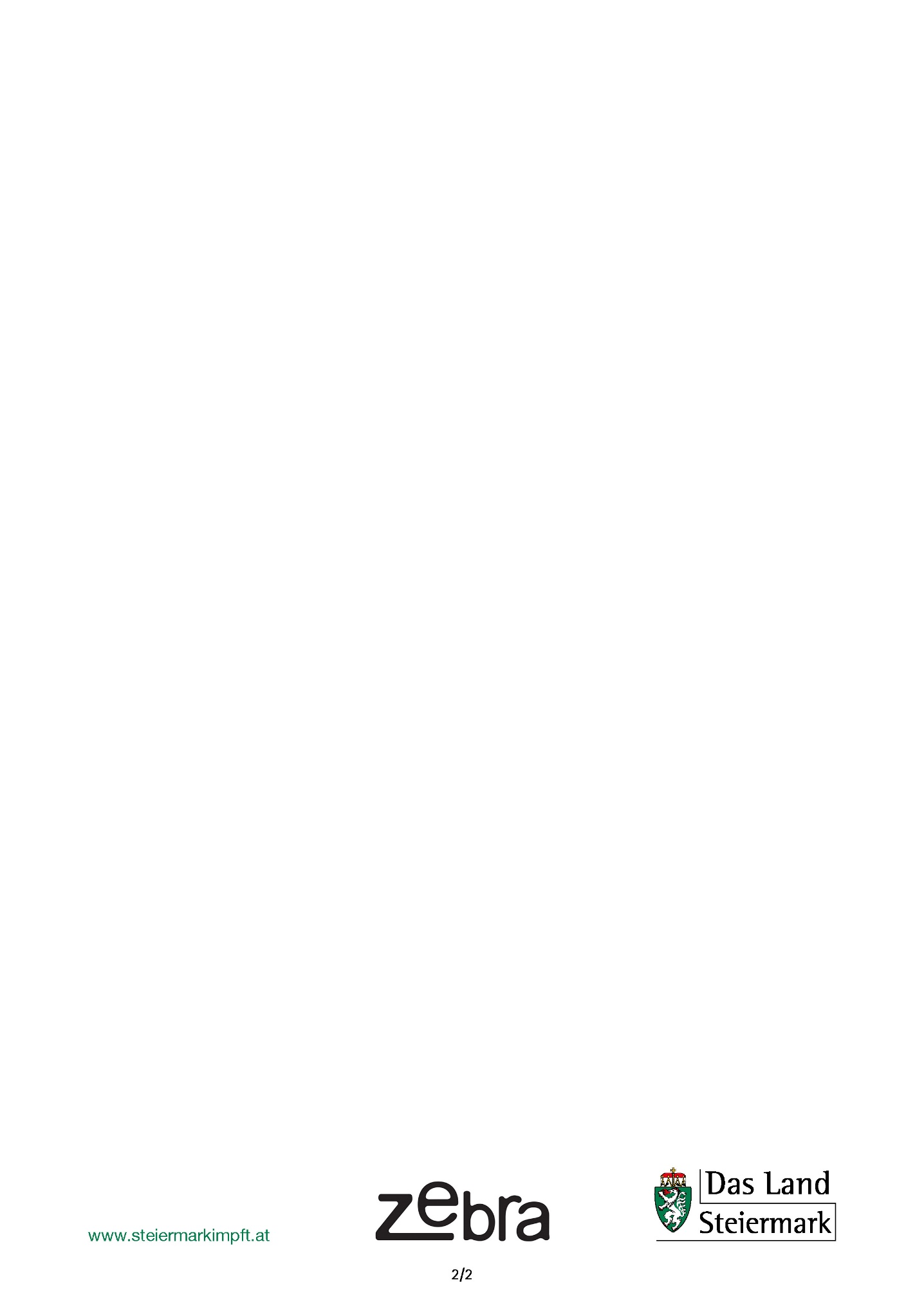 خیر، به طور کلی تزریق واکسن اجباری نیست. هر اشخاصی که تمایل به تزریق واکسن داشته باشند، مطابق برنامه، نوبت واکسن دریافت میکنند. چگونه نوبت واکسن بگیریم؟در پلتفورم واکسن اشتایرمارک ( steirischen Impfplattform )  ثبت نام کنید. هرگاه مطابق برنامه واکسیناسیون، نوبت به تزریق شما برسد، در مورد شیوه انجام و جزییات با شما تماس گرفته میشود. لطفاً مدارک زیر را در روز تزریق واکسن همراه بیاورید:برگه تایید ثبت نام به صورت پرینت یا دیجیتالکارت بیمه (ایکارت) معتبرکارت واکسن (اگر دارید(لیست داروهای مصرفیپرسشنامه توضیح و ثبت اطلاعات در رابطه با واکسن کرونا     آیا در مورد واکسن کرونا و یا محتوای واکسن سوالی دارید؟ با مرکز اطلاعات کشوری تماس بگیرید: ۰۸۰۰۵۵۵۶۲۱تمامی اطلاعات در مورد واکسن اشتایرمارک:www.impfen.steiermark.atپیش ثبت نام واکسن:www.steiermarkimpft.at